Министерство науки и высшего образования Российской ФедерацииФедеральное государственное бюджетное учреждение наукиИнститут славяноведения Российской академии наукРоссия, 119991 Москва, Ленинский проспект, д. 32 А, корпус «В»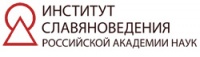 тел. (495) 938-17-80, факс: (495) 938-00-96, e-mail: inslav@inslav.ruОКПО 02699168Глубокоуважаемые коллеги!Отдел истории славянских литератур Института славяноведения РАН приглашает вас принять участие в круглом столе, который состоится 5-го декабря 2023 г.Литературные манифесты в культурном пространстве славянского модернизма и авангардаСлавянский модернизм и авангард представляют собой самобытное художественное явление, комплексное изучение которого еще далеко не завершено. По-прежнему ждут многоаспектного сопоставительного исследования уникальные культурные и литературные процессы, как сближающие, так и отличающие нереалистические художественные течения и эстетические платформы в славянских литературах конца XIX – первой половины ХХ в. от аналогичных явлений в иных европейских литературах. Изучение программных документов славянского модернизма и авангарда позволяет, учитывая их концептуальный характер, проникнуть вглубь указанных процессов и проанализировать их рецепцию в славянском и европейском культурном пространстве.Цель круглого стола — рассмотреть широкий круг вопросов, связанных с художественной спецификой славянского литературного модернизма и авангарда, отраженной в их программных документах. В том числе предполагается обсудить:историю создания, историко-культурные предпосылки и обстоятельства появления литературных манифестов,их национальную культурную и иную рецепцию,их роль в национальном литературном и культурном пространстве,их содержательную и художественную специфику на фоне аналогичных течений в европейских литературах;их восприятие другими славянскими и европейскими культурами,проблемы периодизации, терминологической базы, методологии комплексного изучения славянского модернизма и авангарда.Рабочие языки конференции – все славянские.Круглый стол пройдет в смешанном (очном и онлайн) формате.Заявки на участие и аннотации докладов (до 800 знаков с пробелами) принимаются до
15 ноября 2023 г. включительно по электронному адресу: konfer.litved@mail.ru.  По итогам круглого стола планируется подготовка коллективного научного труда по заявленной теме с приложением переводов на русский язык основных программных документов славянского модернизма и авангарда. По рекомендации оргкомитета также возможна публикация докладов в рецензируемых периодических изданиях Института славяноведения РАН.Организационный взнос не взимается. Оплата расходов по участию в круглом столе за счет направляющей стороны.Ждем вашего участия!Заявка на участие в круглом столе«Литературные манифесты в культурном пространстве славянского модернизма и авангарда». Институт славяноведения РАН,5 декабря 2023 г.Имя (отчество), фамилия __________________________________________________________Ученая степень, ученое звание _____________________________________________________Место работы и должность ________________________________________________________Страна _________________________________________________________________________Почтовый адрес _________________________________________________________________E-mail __________________________________________________________________________Номер мобильного телефона _______________________________________________________Участие онлайн или очно __________________________________________________________Необходимость аппаратуры для презентации доклада __________________________________Тема доклада на русском языке ___________________________________________________Тема доклада на английском зыке_________________________________________________Аннотация доклада (800 знаков с пробелами)________________________________________